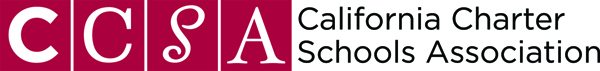 2018 Nonpartisan Elections ToolkitPHASE 1: Sample Emails & Social Media Messages – English/Spanish We have created a series of weekly nonpartisan communications for you to share with your school communities in preparation for the upcoming Statewide Primary Election on June 5, 2018. These communications can be used in newsletters, stand-alone emails, social media posts, or robo-calls.  During this important election period, we recommend that you reach out to your communities multiple times per week using different methods. Key Get Out the Vote Information Vote-by-mail begins May 7.The deadline to register to vote is May 21. SpanishThe deadline to submit a vote-by-mail application is May 29 for this Primary Election.Deadline to vote-by-mail/mail your ballot is June 5.The primary election takes place June 5, 2018.Find your polling place here.	We’ve broken down the communications into two phases that both include a calendar of sample email and social media messages/images for the weeks leading up to the primary election – available in English and Spanish. Phase 1 Week of April 16 – Week of May 7 (included below)Phase 2 Week of May 14 – June 5We hope these communications will help energize and mobilize your school communities to participate in this important election!Thank you,CCSA TeamCommunication #1: Week of April 16Subject: Are you registered to vote? Important Statewide Primary Election happens June 5! On June 5th, voters will have the opportunity to choose from several candidates running for office in California – including Governor and Superintendent of Public Instruction (SPI). The Governor and SPI are two very important elected officials who will make crucial education decisions every day that impact charter public schools and the students we serve. The charter school community has a tremendous opportunity to influence who is elected to statewide office by being civically engaged and casting a vote – and showing our children that our voices matter. Charter school supporters – like you – are voting and representing the needs of our schools and students at the polls. Make sure you’re registered to vote!The deadline to register to vote in the June 2018 CA primary election is May 21. Not registered yet? Register here. Not sure if you’re registered? Click here. Comunicación #1: Semana del 16 de abril Asunto: ¿Se ha registrado para votar? ¡Importantes elecciones primarias del estado se llevarán a cabo el 5 de junio! El 5 de junio, votantes tendrán la oportunidad de escoger de varios candidatos que se presentan para cargos públicos en las elecciones primarias de California – incluidos los cargos del Gobernador y del Superintendente de Instrucción Pública (SPI). El Gobernador y el SPI son dos oficiales elegidos de mayor importancia que tomarán grandes decisiones educativas todos los días que afectan las escuelas públicas chárter y a los estudiantes a quienes servimos. La comunidad de las escuelas chárter tiene una tremenda oportunidad de influir quien se elige para los cargos públicos del estado al comprometerse cívicamente y al emitir un voto – así mostrándoles a nuestros niños que nuestras voces sí importan. Partidarios de las escuelas chárter – como usted – están votando y representando las necesidades de nuestras escuelas y nuestros estudiantes en las urnas. ¡Asegúrese de registrarse para votar!La fecha límite para registrarse para votar en las elecciones primarias de CA de junio 2018 es el 21 de mayo. ¿Todavía no se ha registrado? Regístrese aquí. ¿No está seguro si se ha registrado? Haga clic aquí. Communication #2: Week of April 23Subject: How will the next Governor of CA have an impact on charter public schools and students?June 5 is Election Day! Voters will cast their ballots and help elect the next Governor. The next Governor of California will have a big impact on the future of public schools and students – including charter public schools and students. He or she will make or break our ability to serve our students and to thrive and grow in the future.The Governor is the most powerful elected office in California and:Has authority over the budget. Plays a key role in the legislative process.Makes decisions that directly impact the state’s education policy environment.Makes decisions about charter school funding, facilities, and opportunities for new charter schools to open.A charter-friendly Governor recognizes that charter schools are an important part of strengthening California’s public education system. He or she would help ensure:More kids have the opportunity to attend a great public school that puts their needs first.Charter schools are funded at the same level as traditional public schools. Charter schools are able to access facilities that are similar to district school facilities.The process for opening a new charter school, or renewing an existing charter school, is a straightforward. California has never had an anti-charter school Governor since the passage of the California Charter Schools Act in 1992. And as a charter school community, we should be very concerned about the future of our school, students and families if an anti-charter school Governor were to be elected in 2018.  Your vote matters! By getting involved, you increase voter turnout and help ensure pro-charter school voters – who put kids first – participate in this important election!The deadline to register to vote in the June 2018 CA primary election is May 21. Not registered yet? Register here. Not sure if you’re registered? Click here. 
Comunicación #2: Semana del 23 de abril Asunto: ¿Cómo va a tener un impacto en las escuelas públicas chárter y sus estudiantes el próximo Gobernador de CA?¡El 5 de junio es el Día de las Elecciones! Votantes emitirán su voto y ayudarán a elegir al próximo Gobernador. El próximo Gobernador de California tendrá un enorme impacto en el futuro de las escuelas públicas y sus estudiantes – incluidas las escuelas públicas chárter y sus estudiantes. Él o ella podrá determinar o arruinar nuestra capacidad de servir a nuestros estudiantes y de prosperar y crecer en el futuro.El Gobernador es el cargo público más poderoso de California y:Tiene autoridad sobre el presupuesto. Juega un papel clave en el proceso legislativo.Toma decisiones que impactan directamente al ambiente de la política educativa del estado.Toma decisiones con respecto del financiación y las instalaciones de las escuelas chárter y de las oportunidades para abrir nuevas escuelas chárter.Un Gobernador que es amigo a las escuelas chárter reconoce que las escuelas chárter son una parte importante en el fortalecimiento del sistema de educación pública de California. Él o ella ayudará a asegurar:Más niños tengan la oportunidad de asistir a grandes escuelas públicas que prioricen sus necesidades.Las escuelas chárter reciban el mismo nivel de financiación que las escuelas públicas tradicionales. Las escuelas chárter tengan acceso a instalaciones que sean similares a las instalaciones de las escuelas del distrito.El proceso para abrir una nueva escuela chárter, o para renovar una escuela chárter existente, sea un proceso sencillo. Desde la aprobación del Acto de las Escuelas Chárter de California en 1992, California nunca ha tenido un Gobernador que está en contra de las chárter. Como una comunidad de las escuelas chárter, deberíamos estar muy preocupados por el futuro de nuestra escuela, nuestros estudiantes y nuestras familias si se eligiera un Gobernador que está en contra de las escuelas chárter en 2018.  ¡Su voto importa! Al involucrarse, usted está aumentando la participación electoral y ayudando a asegurar que los votantes a favor de las escuelas chárter – los que priorizan a los niños – ¡participen en estas importantes elecciones!La fecha límite para registrarse para votar en las elecciones primarias de CA de junio de 2018 es el 21 de mayo. ¿Todavía no se ha registrado? Regístrese aquí. ¿No está seguro si se ha registrado? Haga clic aquí.Communication #3: Week of April 30Subject: How will the next SPI of CA have an impact on charter public schools and students?Voters will cast their ballots on June 5 in the Primary Election and help elect the next Superintendent of Public Instruction (SPI). The SPI will have a big impact on the future of California’s public schools and students – including charter public schools and students.The Superintendent of Public Instruction (SPI) is the most important education officer in our state and:Manages the California Department of Education which is responsible for allocating billions of dollars to charter schools and school districts each year, including start up grants for new charter schools. Sits on the State Board of Education and oversees the team that recommends approval or denial of charter school appeals.Has power to drive the Governor, California Legislature, local school districts, and federal government toward policy decisions that put the education of students above special interests. A charter-friendly SPI recognizes that charter schools are an important part of strengthening California’s public education system. And he would help implement policies to ensure charter schools continue to be flexible, autonomous and innovative. The deadline to register to vote in the June 2018 CA primary election is May 21. Not registered yet? Register here. Not sure if you’re registered? Click here. Comunicación #3: Semana del 30 de abril Asunto: ¿Cómo va a tener un impacto en las escuelas públicas chárter y sus estudiantes el próximo SPI de CA?Votantes emitirán sus votos el 5 de junio en las Elecciones Primarias y ayudarán a elegir al próximo Superintendente de Instrucción Pública (SPI). El SPI tendrá un gran impacto en el futuro de las escuelas públicas de California y sus estudiantes – incluidas las escuelas públicas chárter y sus estudiantes.El Superintendente de Instrucción Pública (SPI) el oficial de educación más importante de nuestro estado y:Administra el Departamento de Educación de California, el que es responsable por la asignación de miles de millones de dólares a las escuelas chárter y a los distritos escolares cada año, incluidas las subvenciones iniciales para nuevas escuelas chárter. Es parte del Consejo de Educación del Estado y supervisa al equipo que recomienda aprobación o rechazo de las solicitudes de las escuelas chárter.Tiene el poder de impulsar al Gobernador, la Legislatura de California, los distritos escolares locales y el gobierno federal hacia las decisiones políticas que prioricen la educación de los estudiantes encima de los intereses especiales. Un SPI que está a favor de las escuelas chárter reconoce que las escuelas chárter son una parte importante en el fortalecimiento del sistema de educación pública de California. Además, ayudaría a implementar políticas que aseguren que las escuelas chárter sigan siendo flexibles, autónomas e innovadoras.  La fecha límite para registrarse para votar en las elecciones primarias de CA de junio de 2018 es el 21 de mayo. ¿Todavía no se ha registrado? Regístrese aquí. ¿No está seguro si se ha registrado? Haga clic aquí. Communication #4: Week of May 7Subject: Make voting in the June Primary election easy!There is an important election coming up on June 5 that will impact our school, and we are asking you to get out to vote!We know it may be a challenge to find time in the day to get to the polls. Make things easier on yourself and your family – sign up to vote-by-mail! As a vote-by-mail voter, you will automatically get a vote-by-mail ballot for each election so you can research the candidates and vote on your own time – no fighting traffic or waiting in line at your polling place. Any registered voter can sign up to vote-by-mail. You can fill out a vote-by-mail application here. The deadline to submit a vote-by-mail application is May 29 for this Primary Election.The deadline to register to vote in the June 2018 CA primary election is May 21. Not registered yet? Register here. Not sure if you’re registered? Click here. Your vote matters to our charter public school and students, and to schools and families like ours across the state!Comunicación #4: Semana del 7 de mayoAsunto: ¡Hacer que sea fácil votar en las Elecciones Primarias de junio! Hay importantes elecciones que se llevarán a cabo el 5 de junio que afectarán nuestra escuela, ¡y estamos pidiéndole que salga a votar!Sabemos que puede ser difícil encontrar el tiempo en el día para ir hasta las urnas. Para hacer que todo sea más fácil para usted y su familia – ¡regístrese para votar-por-correo! Como un votante de votar-por-correo, automáticamente recibirá una boleta de votación para votar-por-correo para cada elección. Así podrá investigar a los candidatos y votar cuando usted quiera – nada de lucha en el tráfico o esperar en las filas en su centro de votación. Cualquier votante registrado puede registrarse para votar-por-correo. Se puede llenar una solicitud para votar-por-correo aquí. La fecha límite para enviar una solicitud para votar-por-correo es el 29 de mayo para estas Elecciones Primarias.La fecha límite para registrarse para votar en las elecciones primarias de CA de junio de 2018 es el 21 de mayo. ¿Todavía no se ha registrado? Regístrese aquí. ¿No está seguro si se ha registrado? Haga clic aquí. Su voto importa a nuestra escuela pública chárter y a nuestros estudiantes, ¡y a las escuelas y familias como la nuestra a lo largo del estado!DateMessageDraft email messages included after tableSocial Media Posts – EnglishDownload Sharable Images Available here Social Media Posts – Spanish Descargar imágenes para compartir aquí#1Week of April 16Are you registered to vote? Important Statewide Primary Election coming up on June 5! The 2018 elections will have a big impact on the future of California’s public schools and students. Be sure to register to vote and make your voices heard June 5 – Election Day! Register here: https://registertovote.ca.gov/. The deadline to register to vote in the June 2018 CA primary election is May 21. Not registered yet? Register here: https://registertovote.ca.gov/Statewide elections coming up on June 5! Your vote matters! Register to Vote and make your voice heard! https://registertovote.ca.gov/Las elecciones de 2018 tendrán un enorme impacto en el futuro de los estudiantes y las escuelas públicas de California. Asegúrese de registrarse para votar y de hacer oír su voz el 5 de junio – ¡El día de las Elecciones! Regístrese aquí: https://registertovote.ca.gov/. La fecha límite para registrarse para votar en las elecciones primarias de California de junio de 2018 es el 21 de mayo. ¿Todavía no se ha registrado? Regístrese aquí: https://registertovote.ca.gov/¡Las elecciones a lo largo del estado se llevarán a cabo el 5 de junio! ¡Su voto importa! ¡Regístrese para votar y hacer oír su voz! https://registertovote.ca.gov/#2 Week of April 23How will the next Governor of CA have an impact on charter public schools and students?A charter-friendly Governor recognizes that charter schools are an important part of strengthening California’s public education system. Help ensure we get a Governor who supports charter schools and putting kids first. #GOTV June 5 https://registertovote.ca.gov/Be sure to register to vote and make your voices heard June 5 – election day! Not sure if you’re registered? Click here: https://voterstatus.sos.ca.gov/ Un Gobernador que es amigo a las escuelas chárter reconoce que las escuelas chárter son una parte importante en el fortalecimiento del sistema de educación pública de California. Ayude a asegurar que tengamos un Gobernador que apoye las escuelas chárter y que priorice a los niños. #GOTV 5 de junio https://registertovote.ca.gov/Asegúrese de registrarse para votar y hacer oír su voz el 5 de junio – ¡el día de las elecciones! ¿No está seguro si se ha registrado? Haga clic aquí: https://voterstatus.sos.ca.gov/#3 Week of April 30How will the next SPI of CA have an impact on charter public schools and students?The SPI is the most important education officer in our state and manages the California Department of Education – responsible for allocating billions of dollars to charter schools and school districts each year!Help ensure we get a SPI who supports charter schools and putting kids first. #GOTV June 5Your vote matters to charter public schools and students across the state! Make sure you’re registered to vote on June 5 in the CA primary election! https://registertovote.ca.gov/Help ensure we get an SPI who supports charter schools and putting kids first. #GOTV June 5 https://registertovote.ca.gov/El SPI es el oficial de educación más importante de nuestro estado y administra el Departamento de Educación de California – ¡el que es responsable por la asignación de miles de millones de dólares a las escuelas chárter y a los distritos escolares cada año!Ayude a asegurar que tengamos un SPI que apoye las escuelas chárter y que priorice a los niños. #GOTV 5 de junio¡Su voto importa a las escuelas públicas chárter y a todos los estudiantes a lo largo del estado! ¡Asegúrese de registrarse para votar el 5 de junio en las elecciones primarias de CA! https://registertovote.ca.gov/Ayude a asegurar que tengamos un SPI que apoye las escuelas chárter y que priorice a los niños. #GOTV 5 de junio https://registertovote.ca.gov/#4Week of May 7Make voting in the June Primary election easy!Simplify your life! Registered voters can apply today to vote-by-mail for the June 5 primary election. It’s easy – just click here to register: http://elections.cdn.sos.ca.gov/vote-by-mail/pdf/vote-by-mail-application.pdf The deadline to register to vote in the June 2018 CA primary election is May 21. Not registered yet? Register here: https://registertovote.ca.gov/¡Simplifique su vida! Votantes registrados pueden solicitar hoy mismo para votar-por-correo en las elecciones primarias del 5 de junio. Es fácil – solo haga clic aquí para registrarse: http://elections.cdn.sos.ca.gov/vote-by-mail/pdf/vote-by-mail-application.pdf La fecha límite para registrarse para votar en las elecciones primarias de California de junio de 2018 es el 21 de mayo. ¿Todavía no se ha registrado? Regístrese aquí: https://registertovote.ca.gov/